О создании рабочей комиссии для проверки готовности объектов к работе в осенне-зимний период 2018-2019 г.г.         На основании «Положения о готовности газо-, электро- и теплоснабжающих организаций к работе в осенне-зимний период» администрация сельского поселения Бельский сельсовет  муниципального района Гафурийский район Республики Башкортостанп о с т а н о в л я е т:       Создать комиссию для проверки готовности объектов к работе в осенне-зимний период 2018-2019 г.г. в следующем составе:Председатель комиссии: глава сельского поселения Ахмеров Ю.З., Члены комиссии:Управляющий делами	 Абсаттарова Г.Р.Специалист Янбекова З.С.Глава сельского поселения                                                           Ю.З.Ахмеров.БАШ?ОРТОСТАН РЕСПУБЛИКА№Ы;АФУРИ РАЙОНЫ МУНИЦИПАЛЬРАЙОНЫНЫ* БЕЛЬСКИЙ АУЫЛСОВЕТЫ АУЫЛ БИЛ"М"№ЕХАКИМИ"ТЕБАШ?ОРТОСТАН РЕСПУБЛИКА№Ы;АФУРИ РАЙОНЫ МУНИЦИПАЛЬРАЙОНЫНЫ* БЕЛЬСКИЙ АУЫЛСОВЕТЫ АУЫЛ БИЛ"М"№ЕХАКИМИ"ТЕ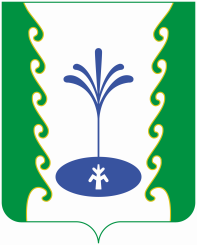 АДМИНИСТРАЦИЯСЕЛЬСКОГО ПОСЕЛЕНИЯБЕЛЬСКИЙ СЕЛЬСОВЕТМУНИЦИПАЛЬНОГО РАЙОНА ГАФУРИЙСКИЙ РАЙОНРЕСПУБЛИКИ БАШКОРТОСТАНАДМИНИСТРАЦИЯСЕЛЬСКОГО ПОСЕЛЕНИЯБЕЛЬСКИЙ СЕЛЬСОВЕТМУНИЦИПАЛЬНОГО РАЙОНА ГАФУРИЙСКИЙ РАЙОНРЕСПУБЛИКИ БАШКОРТОСТАН?АРАРПОСТАНОВЛЕНИЕ«13» июнь 2018 й.№32«13» июня 2018 г.